О ходе реализации уставных задач первичной профсоюзной организацией сотрудников Ярославского государственного университета им. П.Г. Демидова в части организационной и финансовой деятельности.Заслушав и обсудив сообщение  председателя первичной профсоюзной организацией сотрудников Ярославского государственного университета им. П.Г. Демидова Каплина М.Н., а также информацию специалистов обкома ПрофсоюзаПрезидиум областного комитета Профсоюза ПОСТАНОВЛЯЕТ:1. Информацию о ходе реализации уставных задач первичной профсоюзной организацией сотрудников Ярославского государственного университета им. П.Г. Демидова в части организационной и финансовой деятельности принять к сведению.2. Утвердить Рекомендации по совершенствованию организационной и финансовой работы первичной профсоюзной организацией сотрудников Ярославского государственного университета им. П.Г. (Приложение 1.)3. Профсоюзному комитету первичной профсоюзной организации сотрудников Ярославского государственного университета им. П.Г. Демидова разработать:- план мероприятий на 2019 год по  устранению выявленных нарушений в финансовой деятельности, ведении бухгалтерского учета  и представить в обком Профсоюза в срок до 15 декабря 2018 года; - программу дополнительных мер по мотивации профсоюзного членства, повышению процента охвата и росту численности организации.3. Профсоюзному комитету организации сотрудников Ярославского государственного университета им. П.Г. Демидова придерживаться, рекомендованных ЦС Профсоюза, целевых показателей расходования профсоюзного бюджета по приоритетным направлениям деятельности:- на подготовку и обучение профсоюзных кадров и актива - 6-10%;-  на информационно-пропагандистскую работу -4-6%;- на работу с молодежью  - 2-4%;- на иные формы деятельности Профсоюза (пенсионное обеспечение членов Профсоюза, кредитный потребительский кооператив, оздоровление и отдых) – 3-5%.4. Рекомендовать контрольно-ревизионной комиссии первичной профсоюзной организации сотрудников Ярославского государственного университета им. П.Г. усилить контроль за полнотой и своевременностью перечисления членских профсоюзных взносов, а также за рациональным и эффективным расходованием средств профсоюзного бюджета.5. Специалистам аппарата обкома Профсоюза при необходимости  оказывать организационно - методическую помощь в реализации Рекомендаций.6. Контроль за выполнением постановления возложить на Соколова А.В. Информацию о выполнении постановления заслушать в 2 квартале 2019 года.                             Председатель областной организации                               А.В. СоколовПриложение 1.Рекомендациипо совершенствованию работы первичной профсоюзной организацией сотрудников Ярославского государственного университета им. П.Г. ДемидоваПо вопросам внутрисоюзной  работы:1.1. Разработать  целевую Программу по мотивации профсоюзного членства, принять дополнительные и эффективные меры по вовлечению работников образования в Профсоюз. 1.2. Обеспечить проведение оценки эффективности деятельности профсоюзной организации на основе единых критериев и показателей, утвержденных президиумом обкома Профсоюза.По развитию системы социального партнерства:2.1. Ввести в практику работы регулярный анализ и подведение итогов выполнения сторонами коллективного договора образовательной организации. 3. По совершенствованию правозащитной работы:3.1. Председателю профсоюзной организации - внештатному правовому инспектору труда областной организации Профсоюза,  обеспечить:- безусловное  выполнение решений вышестоящих профсоюзных органов в части осуществления контроля за выполнением законодательства о труде в образовательном учреждении;- обязательное  участие в проведении региональных и обшепрофсоюзных тематических проверок  по различным вопросам трудового законодательства;- конкретизацию отчетов по правозащитной работе за календарный год с приложением пояснительных записок.4. По совершенствованию  работы по охране труда:4.1. Избрать внештатного технического инспектора труда Профсоюза и уполномоченных (доверенных) лиц по охране труда. 4.2. Активизировать работу профкома по проведению обследований состояния условий и охраны труда в образовательной организации, выявлению нарушений законодательства о труде и охране труда.  5. По развитию информационных ресурсов:5.1. Совершенствовать информационную работу, в том числе через создание сайта профсоюзной организации либо странички на сайте университета. 5.2. Обеспечить возможность для ознакомления членов Профсоюза с документами и решениями первичной организации Профсоюза (планы работ, Открытый отчет, решения профкома и т.д.)5.3. Увеличить объем средств профсоюзного бюджета на развитие информационной работы.5.4. Обеспечить подписку на газеты «Мой профсоюз», «Голос профсоюзов» и т.д.5.6. Усилить информационное сопровождение деятельности профсоюзной организации в ходе отчетно-выборной компании.6. По совершенствованию финансовой деятельности:6.1. Повысить эффективность использования средств профсоюзного бюджета на информационную работу и обучение профсоюзных актива.6.2. Развивать инновационные формы работы в первичной организации Профсоюза (кредитно-потребительский кооператив, льготный отдых и т.д.).6.3. Обеспечить компьютеризацию первичной профсоюзной организации, введение электронного документооборота.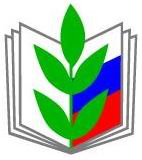 ПРОФСОЮЗ РАБОТНИКОВ НАРОДНОГО ОБРАЗОВАНИЯ И НАУКИ РОССИЙСКОЙ ФЕДЕРАЦИИЯрославская областная организацияПРЕЗИДИУМПОСТАНОВЛЕНИЕПРОФСОЮЗ РАБОТНИКОВ НАРОДНОГО ОБРАЗОВАНИЯ И НАУКИ РОССИЙСКОЙ ФЕДЕРАЦИИЯрославская областная организацияПРЕЗИДИУМПОСТАНОВЛЕНИЕПРОФСОЮЗ РАБОТНИКОВ НАРОДНОГО ОБРАЗОВАНИЯ И НАУКИ РОССИЙСКОЙ ФЕДЕРАЦИИЯрославская областная организацияПРЕЗИДИУМПОСТАНОВЛЕНИЕПРОФСОЮЗ РАБОТНИКОВ НАРОДНОГО ОБРАЗОВАНИЯ И НАУКИ РОССИЙСКОЙ ФЕДЕРАЦИИЯрославская областная организацияПРЕЗИДИУМПОСТАНОВЛЕНИЕПРОФСОЮЗ РАБОТНИКОВ НАРОДНОГО ОБРАЗОВАНИЯ И НАУКИ РОССИЙСКОЙ ФЕДЕРАЦИИЯрославская областная организацияПРЕЗИДИУМПОСТАНОВЛЕНИЕПРОФСОЮЗ РАБОТНИКОВ НАРОДНОГО ОБРАЗОВАНИЯ И НАУКИ РОССИЙСКОЙ ФЕДЕРАЦИИЯрославская областная организацияПРЕЗИДИУМПОСТАНОВЛЕНИЕ
28 ноября 2018 г.
г. Ярославль
г. Ярославль
г. Ярославль
г. Ярославль
№ 1